Анализ работыс одаренными детьми в Лесосибирской православной гимназии в 2020-2021 учебном году.Цель: формирование системы выявления, поддержки и развития способностей и талантов учащихся ЧОУ «Лесосибирская православная гимназия»Задачи: 1. Создание системы управления работой с одаренными детьми; 2. Создание условий для повышения квалификации педагогов, работающих с высокомотивированными школьниками. Обеспечение научного, методического и информационного сопровождения процесса; обеспечение работы системы управления работой с одаренными детьми; 3. Обеспечение возможности участия одаренных детей в мероприятиях, состязаниях и конкурсах регионального и федерального уровней;4. Внедрение практики формирования и реализации индивидуальных образовательных программ школьников (ИОП); индивидуальных программ развития (ИПР); индивидуальных маршрутов для высокомотивированных учащихся; 5. Организация работы открытых площадок для выявления талантливых и одаренных детей и предъявления результатов; 6. Обеспечение возможности участия одаренных детей в мероприятиях, городского, регионального и федерального уровней; 7. Поощрение и стимулирование одаренных детей и педагогов, обеспечивающих достижение высоких результатов.8. Содействовать профессиональному самоопределению учащихсяРабота с одаренными детьми продолжает оставаться одним из приоритетных направлений в гимназии и осуществляется через содержание образования, кружковую, внеклассную и внешкольную работу. (Приложение 1)В 2020-2021 учебном году работа осуществлялась в соответствии с целями и задачами  Программы работы с одаренными детьми ЧОУ «Лесосибирская православная гимназия». На протяжении всего учебного года школа использовала в своей работе нормативно-правовые документы и инструктивно-методические письма по работе с одарёнными детьми различного уровня. Для реализации целей и задач работы с одаренными детьми составлен и реализуется план работы Методического объединения учителей школы, разрабатывается создание научного общества гимназистов.  Обеспечиваются все направления работы: спортивное, творческое, интеллектуальное. В течение учебного года систематизирована нормативная база по работе с одаренными детьми. Ведется работа по обновлению банка данных одаренных детей и педагогов, работающих с одаренными детьми.  В этом учебном году учащиеся показали средний результат почти по всем предметам в муниципальном этапе Всероссийской олимпиады школьников и ГНПК. Малым оказался и охват участников. Это ставит новую задачу перед педагогами - более глубокую подготовку к участию в олимпиадах разного уровня. Необходимо разрабатывать планы занятий в школе по предметам, при подготовке участников олимпиад, улучшить качество проведения предметных недель. В следующем учебном нужно проводить практические занятия и семинары по исследовательской деятельности с педагогами и учащимися. Проблемным остается выполнение работ практической направленности. Развитие способностей учащихся, работа с одаренными детьми строится через систему факультативов, элективных курсов, индивидуальные занятия, совместное продуктивное взаимодействие учителя и ученика на уроках. Для результативной работы с одаренными детьми нужно разработать индивидуальные планы (маршруты) педагогам по предметам. Перспективы работы  на следующий год: 1. Провести методическое заседание по анализу состояния работы с одаренными детьми с учетом современных запросов сферы образования. 2. Продолжить выявление, поддержку и сопровождение обучающихся, проявивших выдающиеся способности, для этого проводить мониторинги. 3. По результатам мониторингов: -проводить комплексный анализ результатов -оказывать адресную методическую помощь, методические рекомендации для участников образовательных отношений -принимать соответствующие управленческие решения и меры -разработать индивидуальные учебные планы для одаренных детей      4.  Провести школьный тур предметных  олимпиад и принять участие в районном этапе Всероссийской олимпиады школьников.     5. Принимать активное участие в конкурсах, конференциях, выставках, интеллектуальных соревнованиях.    6.  Ознакомиться и проработать  научную и учебно-методическую литературу, необходимую для творческой и исследовательской деятельности одарённых детей.   7. Проводить  научно-практические конференции и семинары по проблемам работы с одарёнными детьми.8. Содействовать профессиональному самоопределению учащихся.Приложение 1.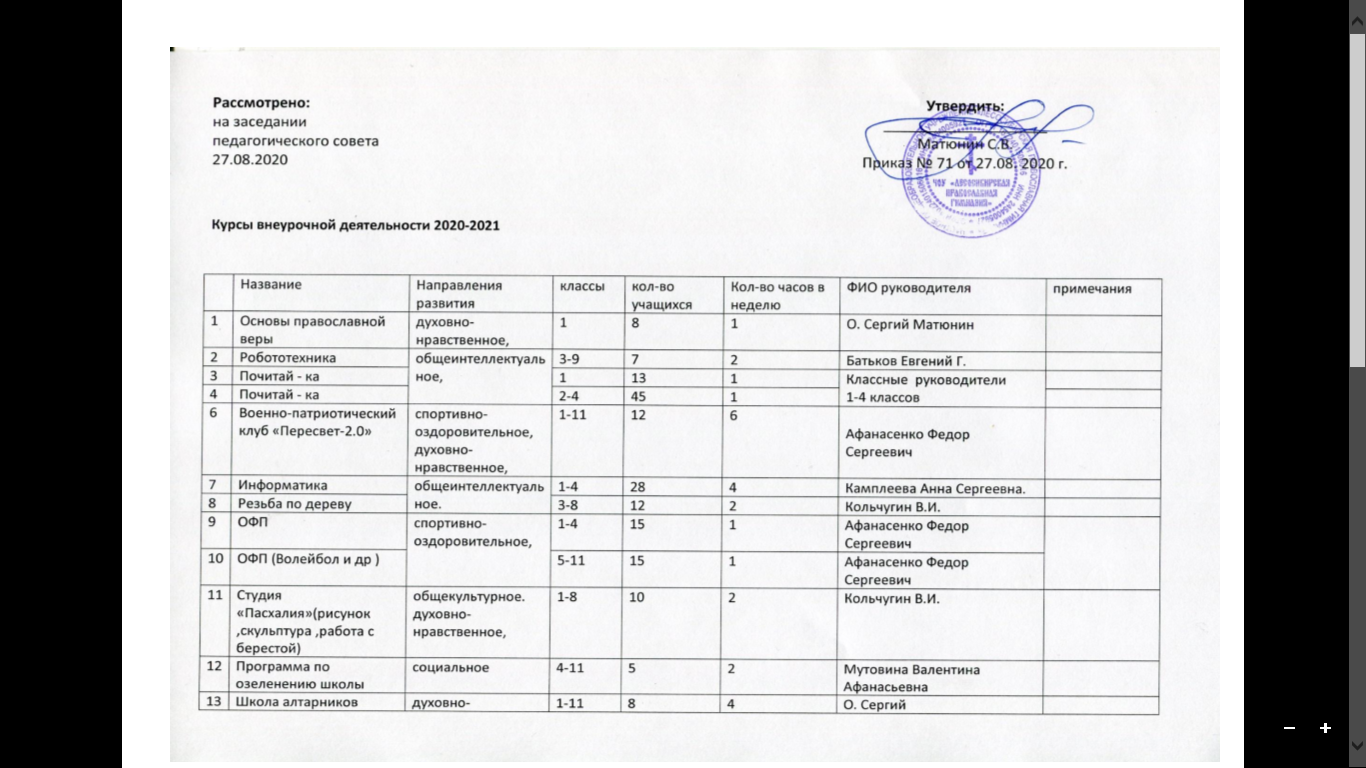 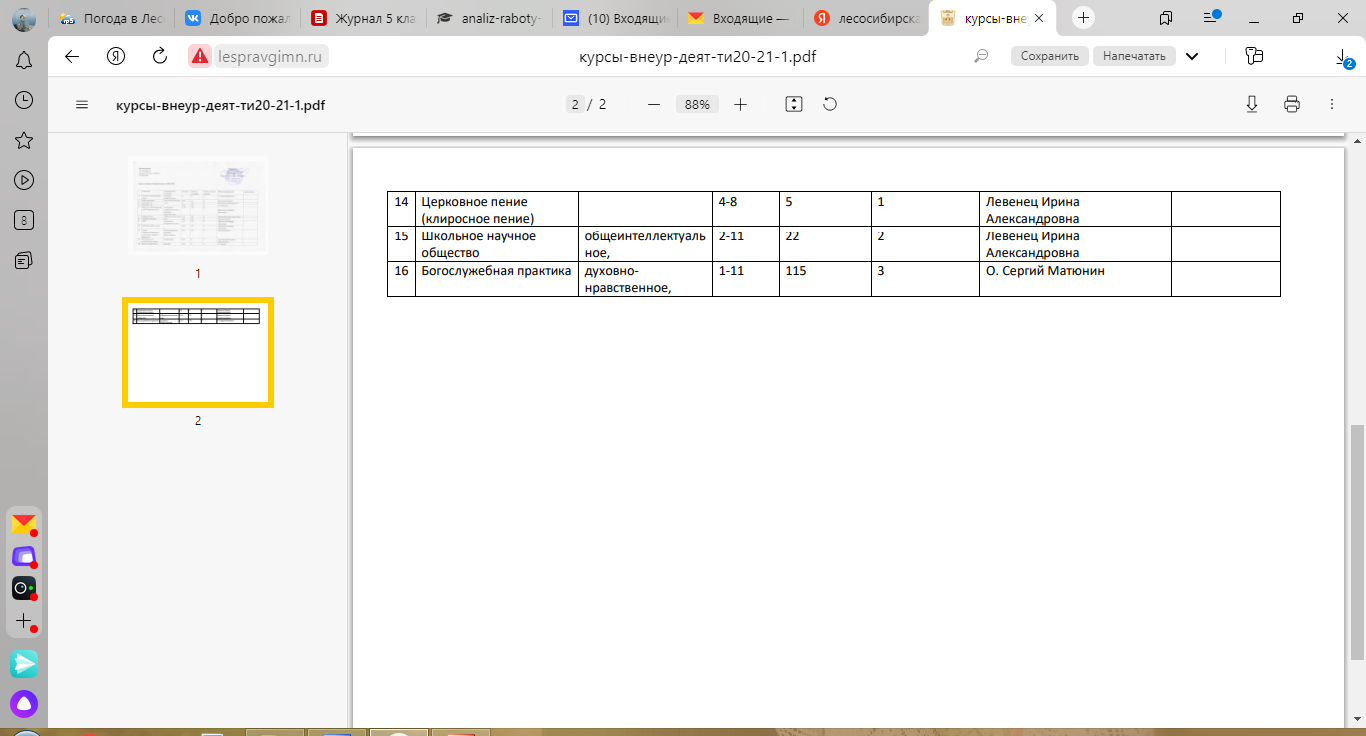 